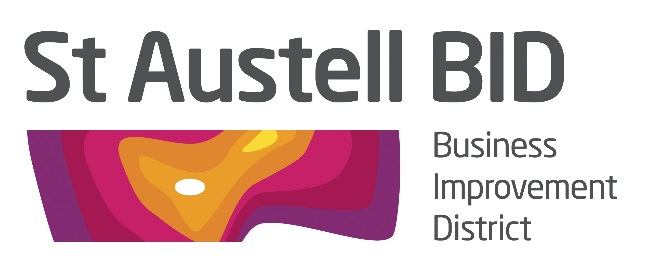 BOARD MEETINGTuesday 7th May 2019, 5.30pmThe White Hart Hotel, St AustellAGENDAWelcome and Apologies					RHMinutes of Previous Meeting				RH       (2nd April)	Financial Update						GB SABEF update						NH (Nikki Hotchkin)			BID Managers roundup					AMIn Bloom Plans/Town Collaboration			AW/AM/RHAGM							RHFeedback from Meetings					ALLAOB